Бессмертный           ПОЛК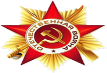 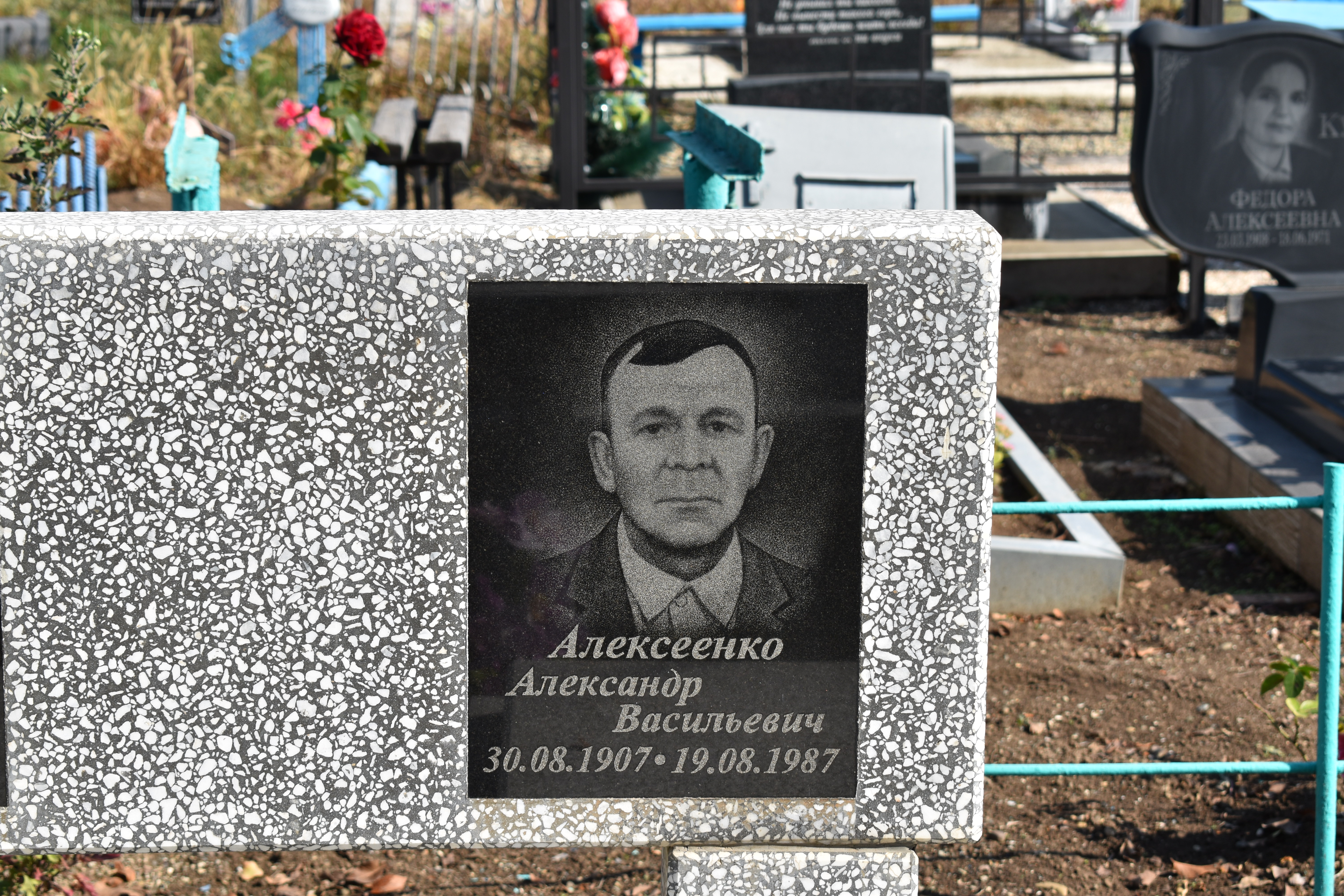 Алексеенко Александр Васильевич(30.08.1907 – 19.08.1987)     1-я истребительная бригада РГК, 874 отдельный истребительный артиллерийский полк, старший сержант. В 1943 годы был тяжело ранен.Награды: «Орден Красной Звезды» –   16.08.1943г. «Орден Красной Звезды» - 24.08.1944г.«Орден Славы 3-й степени» -17.02.1945г. «Орден Отечественной войны  - 1-й степени»Медали: «За победу над Германией», юбилейные.Умер. Похоронен в станице Стародеревянковской.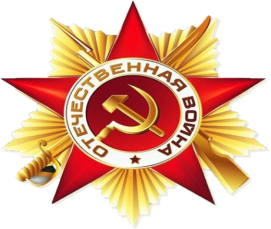 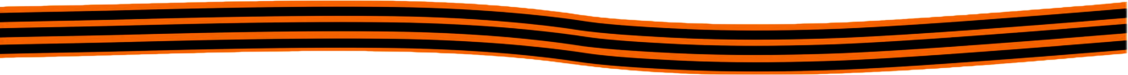                                                                   Я помню!        Я горжусь!